New Covid Guidance for St Pauls Kersal and St Andrews Carr CloughPlease continue to:Wear a mask         Use hand sanitizer        Keep socially distancing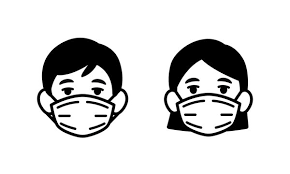 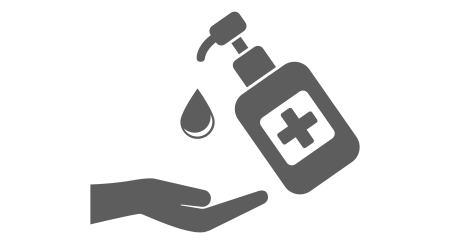 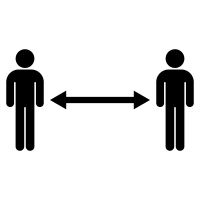 We can now:Sing hymns and worship songs andStay to chat in the social areas after services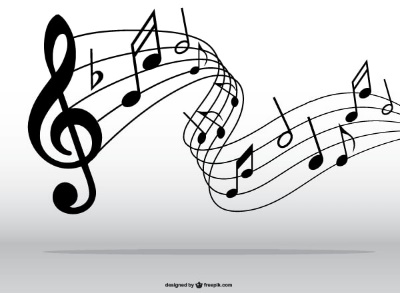 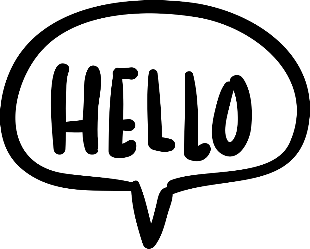 We will be providing refreshments on:Sundays at St Andrews	Wednesdays at St Pauls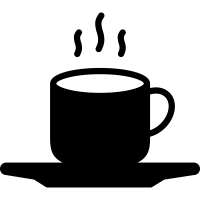 Remember: if you test positive or are unwell please stay at home